Профилактика табакокурения Табакокурение известно человечеству с древних времен. В России оно свое распространение получило в конце 17 начале 18 веков. В настоящее время сотни миллионов людей подвержены этому виду токсикомании и их количество растет с каждым годом, табачные компании путем траты огромных денег на рекламу всё больше и больше людей приобщают к курению. Вред табакокуренияВред курения уже доказан многочисленными исследованиями, проводимыми как в нашей стране, так и за рубежом. 
Вред курения проявляется, прежде всего, в том, что снижается сопротивляемость организма курильщика к новым заболеваниям и ухудшает течение уже имеющихся заболеваний. Наряду со снижением сопротивляемости организма курильщика к заболеваниям, на этом фоне ускоряются или появляются новые заболевания такие как злокачественные новообразования (рак). 
Особый вред, табакокурение наносит растущему организму ребенка, подростку, женщине. Так же страдают от пассивного курения и те люди, которые находятся вблизи курильщика и вынуждены дышать воздухом, который содержит продукты распада табака. 
Табак содержит большое количество ингредиентов, большинство из которых особенно вредно для организма курящего и людей его окружающих. Особый вред от курения наносит алкалоид никотин, являющийся нейротропным ядом. Помимо никотина в легкие курильщика попадают такие канцерогенные (способствующие образованию рака) вещества, как бензпирен и его производные. 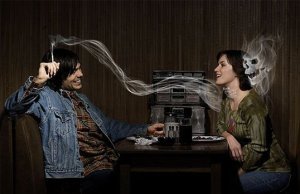 Влияние курения на организм человекаНачало курения всегда вызывает неприятные ощущения такие как: першение в горле, тошноту, рвоту, однако желание непременно научится курить, заставляет организм человека постепенно привыкнуть к этому яду. Так со временем у курильщиков формируется никотиновый синдром. Что следует считать началом никотинового синдрома? Когда курильщик смог победить защитные реакции организма (першение в горле, тошнота, рвота и др.) и организм перестал сопротивляться яду, вот именно в этот момент и начал формироваться никотиновый синдром. Никотиновый синдром делится на 3 стадии: начальная, хроническая, поздняя.Первая стадия никотинового синдрома: Курение носит систематический характер. Человека тянет курить  и при этом он постепенно увеличивает количество выкуренных сигарет. Практически все курильщики отмечают чувство повышения работоспособности, отмечают улучшение самочувствия. На данном этапе физическое влечение к табакокурению отсутствует и человек в этот период может бросить курить. Но с каждой новой сигаретой восприимчивость к никотину растет. На данном этапе у здоровых людей отсутствуют признаки соматических, неврологических или психических заболеваний. Продолжительность стадии 3-5 лет.Вторая стадия никотинового синдрома: В этот период курение носит характер навязчивого желания. Курильщик курит для получения ощущения внешнего комфорта. На этом этапе у курильщика уже сформировался утренний кашель, грубый голос (если для мужчины еще, куда ни шло, то для женщин это отвратительно). Поэтому курильщик только проснувшись тут же хватается за сигарету для того чтобы избавится от дискомфорта. Так же для этой стадии характерно и то, что начинают появляться соматические заболевания таки как: бронхит, симптомы поражения желудка (изжога, боли в области живота) боли в области сердца, изменения пульса, колебания артериального давления. Характерна так же неврозоподобная симптоматика, шум или тяжесть в голове, нарушение сна, повышение раздражительности, снижению работоспособности. Продолжительность стадии в среднем от 5-15 лет. Третья стадия никотинового синдрома: Как правило толерантность к никотину в этой стадии падает. В этой стадии никотин уже не вызывает удовольствия. Курение носит автоматический запрограммированный годами характер. Физическое влечение проявляется в виде не глубокой абстиненции. Соматические изменения: заболевания принимают тяжелое течение особенно со стороны сердечно-сосудистой системы и легких, а так же появляются признаки предрака и рака. Может отмечаться повышенная раздражимость, вялость, плохая работоспособность. Сон курильщика плохой он часто встает ночью, что бы выкурить сигарету и таким образом улучшить самочувствие. В этой стадии курильщик имеет очень жалкий вид, внешне он как правило истощен. В этой стадии ни что не заставит курильщика бросить курить даже известие о раке, да он и не сможет, больше навредит. Курильщик уходит в могилу вместе с сигаретой в зубах.Для каждого курильщика стадии никотинового синдрома развиваются индивидуально и зависят он следующих причин: времени начала употребления сигарет, возраста, пола, физического развития человека. Большинство курильщиков всегда пытались бросить курить, но из-за внешних причин (например нервные стрессы) вновь начинали. На 2 стадии человек может бросить курить, если только переживет еще больший стресс от курения – это может быть состояние предрака или рака. На 3 стадии практически ни кто не может перестать курить. Спросите любого курильщика, который курит не первый год: бросал ли он курить? Практически 90% ответят что ДА! Особенно все женщины бросали курить, когда начинались проблемы с кожей, легкими и голосом. Но зависимость настолько высока, что бросают единицы. Вред курения очевиден!!!Да, вред курения очевиден, тут особо и не надо ни чего доказывать, но тем ни менее все больше и больше людей начинают курить, причиняя своему организму страшный вред от курения. 